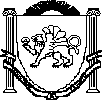 АДМИНИСТРАЦИЯЗыбинского сельского поселения Белогорского района Республики КрымПОСТАНОВЛЕНИЕ25 ноября 2022 г.	с. Зыбины	№ 184«Об утверждении Программы профилактики рисков причинения вреда (ущерба) охраняемым законом ценностям при осуществлении муниципального жилищного контроля на территории Зыбинского сельского поселения Белогорского района Республики Крым на 2023 год»В соответствии со статьей 44 Федерального закона от 31.07.2020 № 248-ФЗ "О государственном контроле (надзоре) и муниципальном контроле в Российской Федерации", Федеральным законом от 06.10.2003 № 131-ФЗ "Об общих принципах организации местного самоуправления в Российской Федерации", постановлением Правительства Российской Федерации от 25.06.2021 № 990 "Об утверждении Правил разработки и утверждения контрольными (надзорными) органами программы профилактики рисков причинения вреда (ущерба) охраняемым законом ценностям", руководствуясь Уставом Зыбинского сельского поселения Белогорского района Республики Крым , администрация Зыбинского сельского поселения администрация Зыбинского сельского поселения Белогорского района Республики КрымПОСТАНОВЛЯЕТ:1. Утвердить Программу профилактики рисков причинения вреда (ущерба) охраняемым законом ценностям при осуществлении муниципального жилищного контроля на территории Зыбинского сельского поселения Белогорского района Республики Крым на 2023 год согласно Приложению.2 Настоящее Постановление подлежит официальному опубликованию на официальной странице муниципального образования Белогорский район на портале Правительства Республики Крым в разделе «Муниципальные образования района Зыбинское сельское поселение» (Зыбинское.rk.gov.ru) и на информационном стенде в здании администрации Зыбинского сельского поселения Белогорского района Республики Крым по адресу: с. Зыбины ул. Кирова, 13.Контроль за исполнением настоящего постановления оставляю за собой.Настоящее постановление вступает в силу с 1 января 2023 г.Председатель Зыбинского сельского совета – глава администрации Зыбинскогосельского поселения	Т.А.КнижникПриложениек постановлению администрацииЗыбинского сельского поселения от 25.11.2022 г.№ 184Программа профилактики рисков причинения вреда (ущерба) охраняемым законом ценностям при осуществлении муниципального жилищного контроляна территории Зыбинского сельского поселения Белогорского района Республики Крым на 2023 годРаздел 1. Анализ текущего состояния осуществления вида контроля, описание текущего уровня развития профилактической деятельностиконтрольного(надзорного)органа, характеристикапроблем, на решение которых направлена программа профилактикиНастоящая программа разработана в соответствии со статьей 44 Федерального закона от 31июля 2021г.№248-ФЗ «О государственном контроле (надзоре) и муниципальном контроле в Российской Федерации», постановлением Правительства Российской Федерации от 25июня2021г. № 990 «Об утверждении Правил разработки и утверждения контрольными (надзорными) органами программы профилактики рисков причинения вреда (ущерба)охраняемым законом ценностям» и предусматривает комплекс мероприятий по профилактике рисков причинения вреда(ущерба)охраняемым законом ценностям при осуществлении муниципального жилищного контроля на территории Зыбинского сельского поселения Белогорского района Республики Крым.В период с 01.01.2022 года по 31.09.2022 года администрацией Зыбинского поселения Белогорского района Республики Крым проверки в рамках муниципального жилищного контроля не проводились, ввиду моратория на их проведение, установленного постановлением Правительства РФ от 10 марта 2022 г. № 336"Об особенностях организации и осуществления государственного контроля (надзора), муниципального контроля".В этой связи, провести анализ контрольной деятельности в сфере осуществления муниципального жилищного контроля за 2022 год, не представляется возможным.Раздел 2. Цели и задачи реализации программы профилактики Целями программы профилактики являются:а) предупреждение нарушений подконтрольными субъектами обязательных требований, включая устранение причин, факторов и условий, способствующих возможному нарушению обязательных требований;б) снижение административной нагрузки на подконтрольные субъекты;в) создание мотивации к добросовестному поведению подконтрольных субъектов; г) снижение уровня вреда (ущерба), причиняемого охраняемым законом ценностям.Задачами программы профилактики являются:а) укрепление системы профилактики нарушений обязательных требований;б) выявление причин, факторов и условий, способствующих нарушению обязательных требований; организация и реализация мероприятий, направленных на их устранение;в) повышение правосознания и правовой культуры подконтрольных субъектов.Раздел 3. Перечень профилактических мероприятий, сроки (периодичность) их проведения:Раздел 4. Показатели результативности и эффективности Программы профилактикиРезультатом выполнения мероприятий, предусмотренных планом мероприятий по профилактике нарушений является снижение уровня нарушений субъектами, в отношении которых осуществляется муниципальный контроль, обязательных требований.Сведения о результатах профилактической работы за год размещаются в виде годового отчета об осуществлении муниципального контроля.№п/пНаименование мероприятияСрок(периодичность) проведенияСтруктурное	подразделение, ответственное за реализацию1Информирование Информированиеосуществляетсяадминистрацией	по вопросам	соблюдения обязательных требований посредством размещения соответствующих сведений		наофициальном			сайте администрации		и	в печатном	издании муниципального образованияПостоянноАдминистрация	Зыбинского сельского поселения2Обобщение правоприменительной практикиОбобщение правоприменительной практики осуществляется администрацией посредством	сбора	и анализа	данных	о проведенных контрольныхмероприятиях	и	их результатах.По итогам обобщения правоприменительной практики администрация готовит	доклад, содержащий результаты обобщения правоприменительной практики		поосуществлению муниципального контроля,	который утверждается руководителемконтрольного органа.Ежегодно, в срок до1	марта	года,следующего	за отчетнымАдминистрации	Зыбинского сельского поселения3ОбъявлениеПо	мереАдминистрации	Зыбинскогопредостережения Предостережение	о недопустимости нарушения обязательныхтребований объявляется контролируемому лицу в случае наличия у администрации сведений о	готовящихся нарушенияхобязательных требований	и	(или)	в случае			отсутствия подтверждения данных о том,	что		нарушение обязательных требований		причинило вред					(ущерб)охраняемым законом ценностям либо создало угрозу причинения вреда (ущерба) охраняемым законом ценностямпоступления сведений	оготовящихся нарушениях обязательныхтребований	или признаках нарушенийобязательных требований и (или) по мере выявления нарушенийобязательных требований,	если отсутствуют подтвержденные данные		опричинении или угрозе причинения вреда	(ущерба) охраняемым закономценностямсельского поселения4Консультирование Консультирование осуществляется в устной или письменной форме по телефону,	посредством видео-конференц-связи, на личном приеме, в ходе проведения профилактического мероприятия, контрольного (надзорного)мероприятия,посредством		размещения на	официальном	сайте письменного разъяснения по		однотипным обращениям			(более	10 однотипных		обращений) контролируемых лиц и их представителей, подписанногоуполномоченнымПо	мерепоступления обращений контролируемых лиц или	ихпредставителейАдминистрации	Зыбинского сельского поселениядолжностным	лицом Контрольного органа.Консультирование осуществляется по таким вопроса как:порядка	проведения контрольныхмероприятий;периодичности проведения контрольных мероприятий;порядка принятия решений по итогам контрольныхмероприятий;порядка обжалования решений Контрольного органа.№п/ пНаименование показателяВеличина1.Полнота информации, размещенной на официальном сайте контрольного органа в сети «Интернет» в соответствии счастью 3статьи46Федерального закона от 31июля 2021 г. №248-ФЗ «О государственном контроле(надзоре) и муниципальном контроле в Российской Федерации»100 %2.Удовлетворенность контролируемых лиц и их представителями консультированием контрольного (надзорного) органа100 % от числа обратившихся3.Количество проведенных профилактических мероприятийне менее 2 мероприятий, проведенных контрольным(надзорным) органом